20 октября кулинары всего мира отметили  свой профессиональный праздник — День повара.О значимости и популярности этой профессии  нам рассказала заведующая производством столовой МОУ «Борская ООШ»  Баринова Галина Васильевна.-Галина Васильевна, с чего началось ваше поварское искусство?-После успешного окончания школы я сразу, ни о чём не думая, решила выбрать для себя эту профессию. Закончив училище треста столовых г. Тихвина начала трудиться поваром в столовой завода «Трансмаш». Но большую часть своего трудового стажа я посвятила школьному питанию. В 1977 году меня назначили на должность заведующей производством в столовую школы, где тружусь и по сей день.-Почему Вы выбрали эту профессию?-В одной из притч о поваре говорится так (и я с этим согласна):«Поварское дело - не ремесло, а искусство». Вот и я хочу быть таким человеком искусства в своей профессии. И прикладываю к этому все свои силы, всё своё старание. -Кто даёт оценку кулинарным рецептам? Чье мнение наиболее важно?Конечно, учеников. Очень приятно слышать от них в свой адрес слова благодарности. Учителя и посетители столовой всегда остаются довольными, иногда спрашивают рецепты и как приготовить то или иное блюдо. Мы никому не отказываем в совете.-Принято считать, что лучший повар — это мужчина. Согласны ли вы с этим?-Мужчины готовят очень вкусно, но не всегда лучше женщин. Правда, у нас в большинстве столовых работают представительницы слабого пола.– Кому бы Вы могли порекомендовать свою профессию?- Прежде всего людям, которые могут , умеют и хотят готовить различные блюда. Эта профессия подойдёт людям, умеющим фантазировать, экспериментировать.– О чем бы Вы хотели предупредить тех, кто собирается получить такую же профессию как у Вас.- Профессия повара обязывает знать все тонкости приготовления и хранения продуктов, умея при этом отличить качественные от испорченных. В памяти должны «крутиться» множество рецептов самых разнообразных блюд, порой, подкреплённые своими придуманными и модифицированными рецептами. -Если не поваром, то кем бы ещё Вы хотели работать? -Быть поваром — это, скорее всего, призвание. И как бы мы не жаловались на разные сложности, другой профессии для себя я бы не хотела.                                        Педагогический         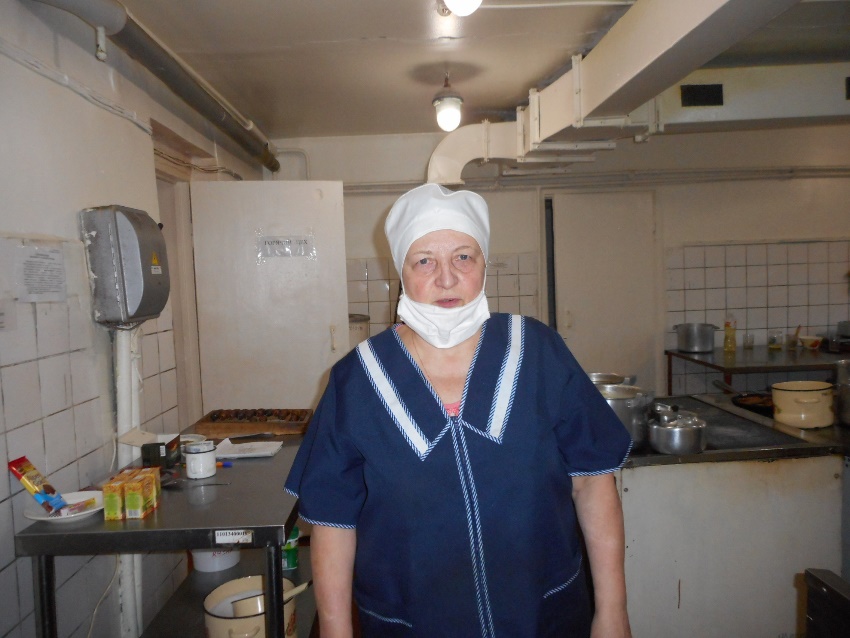                                                                                                                коллектив       МОУ «Борская ООШ»